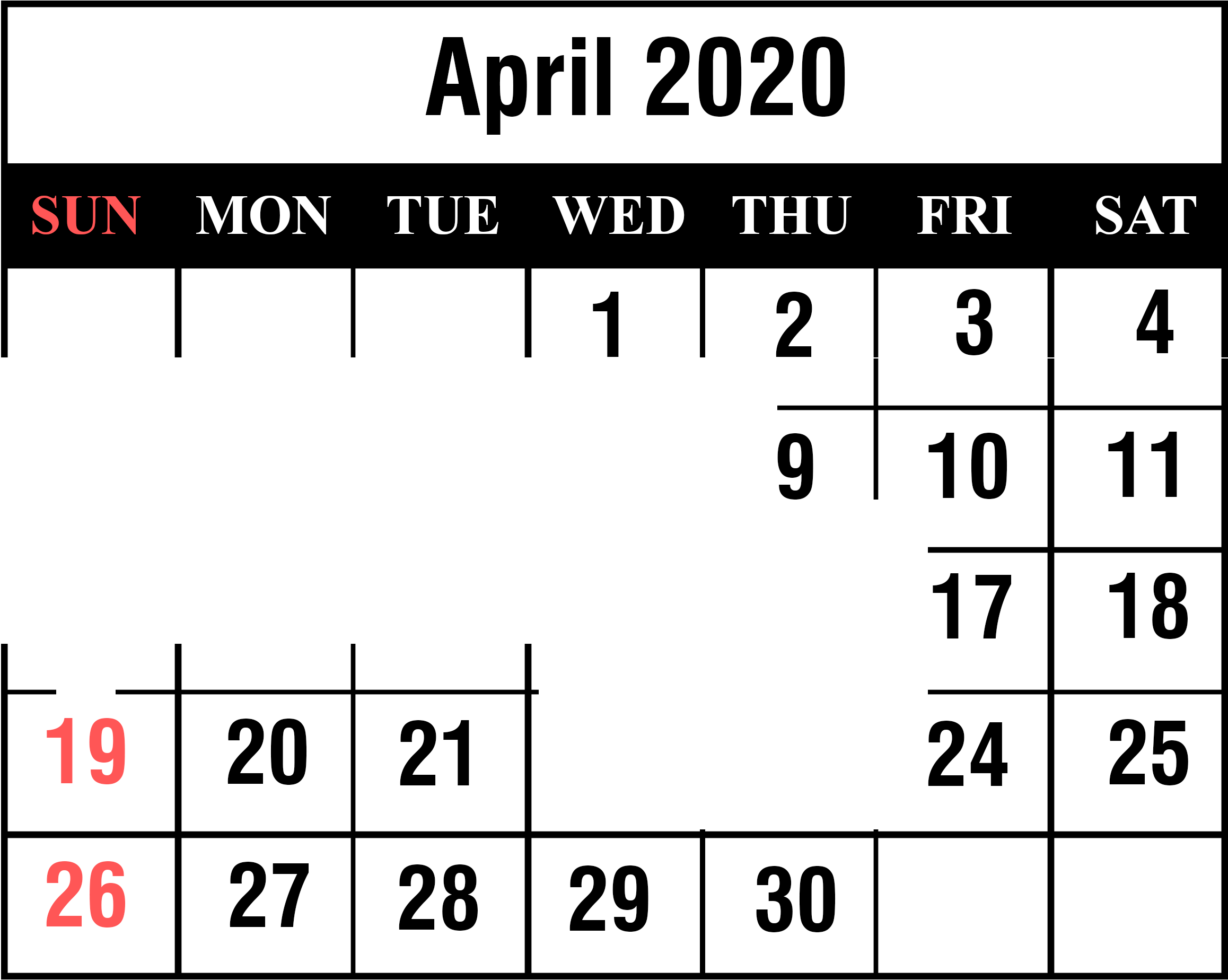 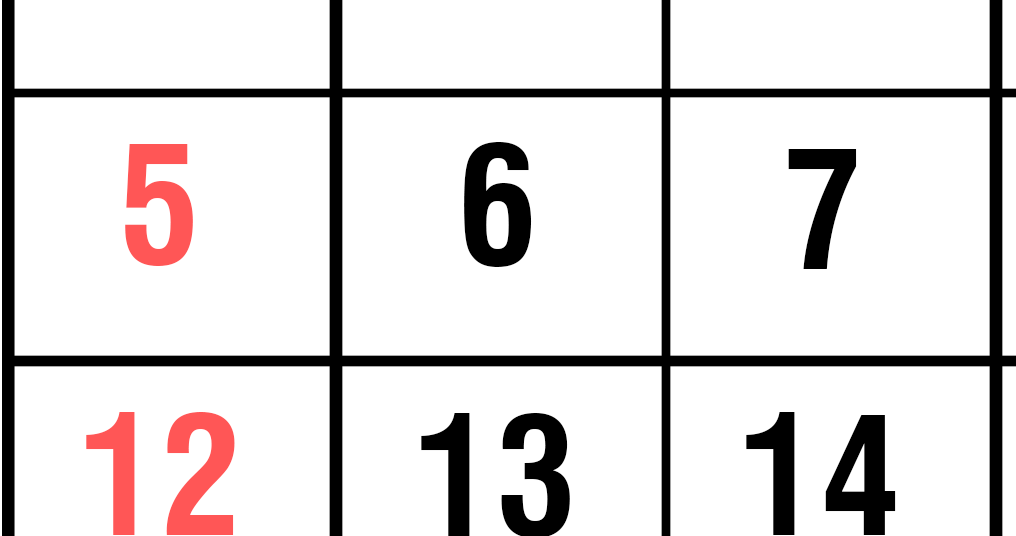 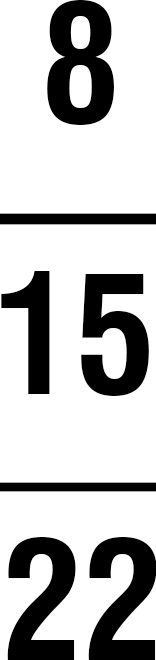 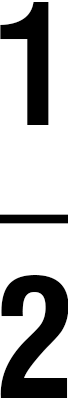 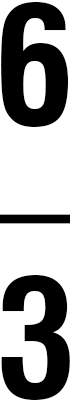 April Fool's DayPassoverEasterAdmin Assistants Day	Ramdan Begins